23.01.2020                                                                                              Слайд №1(Презентация)Мы продолжаем серию семинаров по разбору заданий ОГЭ\ЕГЭ. Предмет – АНГЛИЙСКИЙ ЯЗЫК. И сегодня мы разберем, как выполнять задания 26-31 раздела “Грамматика и лексика”Мы постараемся составить наш с вами разговор по следующим пунктам:Формат задания: из чего состоитОбщие рекомендацииРазбор заданий с использованием видеофрагмента и раздаточного материалаРекомендуемая литература и источники в помощь при подготовке к экзамену   Разбор заданий на словообразование при подготовке к сдаче ОГЭ/ЕГЭ
задания 26 – 31, направлены на умение образовывать однокоренные слова при помощи разнообразных аффиксов, т.е. приставок и суффиксов. В ОГЭ эта часть немного легче аналогичных заданий в ЕГЭ (слова в ней посложней и приставки-суффиксы разнообразнее).                                                                            Слайд №2Вы образуете НОВОЕ слово, новую часть речи: например, из глагола прилагательное (differ - different), из глагола существительное (achieve – achievement), из существительного прилагательное (sun - sunny), из прилагательного наречие (quick - quickly) и т.д., может быть много разных вариантов. Исключение составляют отрицательные префиксы, иногда не меняющие часть речи: (possible – impossible, approval – disapproval).  Самое основное, что я хочу сказать, вам не нужно учить огромное количество разных слов и их преобразование с разными суффиксами и приставками.                                                                                                 Слайд №3 Я рекомендую вам познакомиться с документом, определяющим структуру и содержание КИМ, который называется   КОДИФИКАТОР,  где прописаны основные элементы словообразования, вы можете найти на сайте ФИПИ. В кодификаторе указаны все суффиксы и приставки, которые могут попадаться и проверяться в этом задании, поэтому список слов ограничен этими суффиксами и приставками самое главное запомнить их. Вот этот список:Слайд №4Давайте еще раз посмотрим на само задание. Задание относится к базовому уровню сложности заданий. В данном задании за каждый правильный ответ мы получаем 1 балл, соответственно максимально – 6 баллов. При подготовке к выполнению данного задания необходимо учитывать СЛЕДУЮЩИЕ ОБЩИЕ РЕКОМЕНДАЦИИ (Приложение 1).Слайд №5,6“Что делать, если задание вызывает трудность?!”Для себя определить факторы, на которые необходимо обратить внимание: Подумать, какая часть речи должна быть в пропуске.Подумать, не имеет ли это слово противоположного значения.Если существительное, задуматься о числе.Подбирать из известных суффиксов тот, который “звучит” лучше, а может и не один суффикс, а может приставку и суффикс.Проверить написание.Слайд №7Советую  воспользоваться таблицей суффиксов и приставок, какая часть речи образуется от какой, заимствована с сайта онлайн репетитора  вконтакте ЕГЭ Английский с NATALIE REES и еще одна схема аффиксов – какая вам будет ближе (Приложение 2) Слайд №8Как понять, какую часть речи нужно заполнить пропусками? Рассмотрим подсказки, которые помогут сделать вывод о нужной части речи и образуем от данных слов эти части речи.(Приложение 3 с ответами)СуществительноеВ самом начале предложения перед сказуемым (________ is a sign of bad character. RUDE)После прилагательного (She has a very pleasant ________. PERSONAL)После существительного в притяжательном падеже (This is everyone’s _____________. RESPONSIBLE)После артикля (I love autumn because of the _________ of its colour. RICH).После предлога (People complain about the lack of ____________. CREATIVE)После местоимения (I love her _________. BEAUTIFUL)После числительного (There were more than 1000 _________. COMPETE)Если образовываете существительное, важно объяснить себе,  в единственном или множественном числе оно стоит. Это можно понять по артиклю (неопределенный артикль “а” будет перед существительным в единственном числе), форме глагола (отсутствие или наличие окончания -(e)s в настоящем времени) и местоимениям (this, that будут указывать на единственное число, these, those, some – на множественное).ГлаголПосле существительного в роли подлежащего (Travel _______ the mind. BROAD)В начале повелительного  предложения (Let’s _________ and make a conclusion. SUMMARY)После  вспомогательного  глагола (We will _______ all your dreams. REAL)После частицы to (We are going to _________ it.  FULFILLMENT)ПрилагательноеПеред существительным и обычно после артикля (It was a _______ road. DIFFICULTY), после другого прилагательного (My brother likes wearing big ______ trousers. BAG) или после предлога (Everything is ready for __________ elections. PRESIDENT)Как составное именное сказуемое после глагола-связки быть (It was absoutely _______. TASTE) или после другого глагола (The food looks __________. TASTE)НаречиеПосле глагола (We arrived ________ on the shore.SAFE)В начале предложения как вводное слово (____________, we were lost. OBVIOUS)Перед прилагательным (He was ___________ right. ABSOLUTE)При выполнении тренировочных упражнений при возникновении трудностей обращаемся к таблице – памятке (Приложение 4)    Разбор заданий (просмотр видео) Разбор заданий по распечаткам (примеры_зад. 26-31,ОГЭ_ЕГЭ)	 СоветНеобходимо прорешивать как можно большее количество заданий 26-31 это самый лучший способ подготовиться к экзамену. Пожалуй, «Грамматика и лексика» в ОГЭ\ЕГЭ по английскому – это единственный раздел где одни и те же слова переходят из одного задания в другое и если вы прорешаете весь открытый банк заданий ФИПИ, вы легко встретитесь с 80-90% всех слов, которые проверяются из года в год. Например, крайне часто встречаются преобразования из разряда differ-different, dependent-independent.                                                                           Тренажер по словообразованиюЯ советую вам посмотреть https://www.youtube.com/watch?v=lJjzM3iPgm4«ТОР 10 слов, чаще всего встречающихся в заданиях 26-31 на ЕГЭ» Пособия и сайты для подготовкиВ разных источниках, книгах очень много дается полезных советов при подготовке к заданиям данного типа, к сожалению,  именно для подготовки к ОГЭ нет книги, посвященной словообразованию, но есть хорошие книги для подготовки к словообразованию на ЕГЭ.На мой взгляд, книга Бодоньи лучше, но у Веселовой тоже все достойно расписано.Советую книгу Музлановой “Английский язык. Новый полный справочник для подготовки к ЕГЭ“, в ней есть таблицы со всеми словообразующими аффиксами и упражнения на их отработку.                                                 http://nrees.ru/about  Видеокурс - ЕГЭhttps://vk.com/nrees   ЕГЭ Английский с NATALIE REEShttps://vk.com/english_100  Задания на ОГЭ и ЕГЭ — совершенно доступного уровня. На экзамене не будет никаких проблем, если правильно подойти к делу.https://vk.com/svetlana_english_onlinehttps://yandex.ru/tutor/subject/?subject_id=12 чем больше прорешено заданий, тем больше шансов получить высокий баллhttps://vk.com/topic-48159856_32384729http://eng.177spb.edusite.ru/p35aa1.html словообразованиеИтак, мы видим, что справиться с заданиями из раздела «Грамматика и лексика» не так уж и сложно. Главное – тренироваться, решать как можно больше заданий из типовых вариантов ОГЭ\ЕГЭ по английскому языку и верить в себя!ВСЕМ УДАЧИ В ПОДГОТОВКЕ!Приложение 11.Прочитайте текст от начала до конца, чтобы понять смысл.2.Проанализируйте синтаксическую структуру предложения, чтобы определить, какую часть речи нужно образовать и записать вместо пропуска. Для этого обратите внимание на слова, стоящие до и после пропуска, задайте вопросы к пропущенному слову.  3. Подумайте, как изменить исходное слово, используя типичные для той или иной части речи суффиксы и приставки, чтобы образовать часть речи, нужную для заполнения пропуска. Помните: если требуется та же часть речи, что и исходное слово, скорее всего, нужно использовать префикс, который изменяет значение слова, а не его принадлежность к той или иной части речи (например, happy – unhappy, arm – disarm);если требуется иная часть речи, чем исходное слово, как правило, используется суффикс (например, happy – happiness, arm – army, beauty - beautiful);некоторые существительные и глаголы, образованные от одного корня, различаются чередованием корневого гласного и изменением написания слов (например, life – to live, belief – to believe, to prove – proof, blood – to bleed, to choose – choice, food – to feed, strong – strength – to strengthen).4. Уточните форму образованной части речи в каждом предложении. Некоторые слова следует превратить в противоположные по смыслу: (например, usual – unusual)В некоторых случаях нужно использовать и суффикс и префикс (например: nation - international)В некоторых заданиях подразумевается преобразование глаголов с учетом видовременных форм: (например, develop – developed)5. Прочитайте предложение, а затем и весь текст снова, чтобы убедиться, что вставленные слова образованы, написаны правильно и делают предложение и весь текст осмысленным.  6. При образовании исчисляемых имен существительных иногда нужно поставить существительное во множественном числе – в этом помогает смысловой перевод предложения.Приложение 2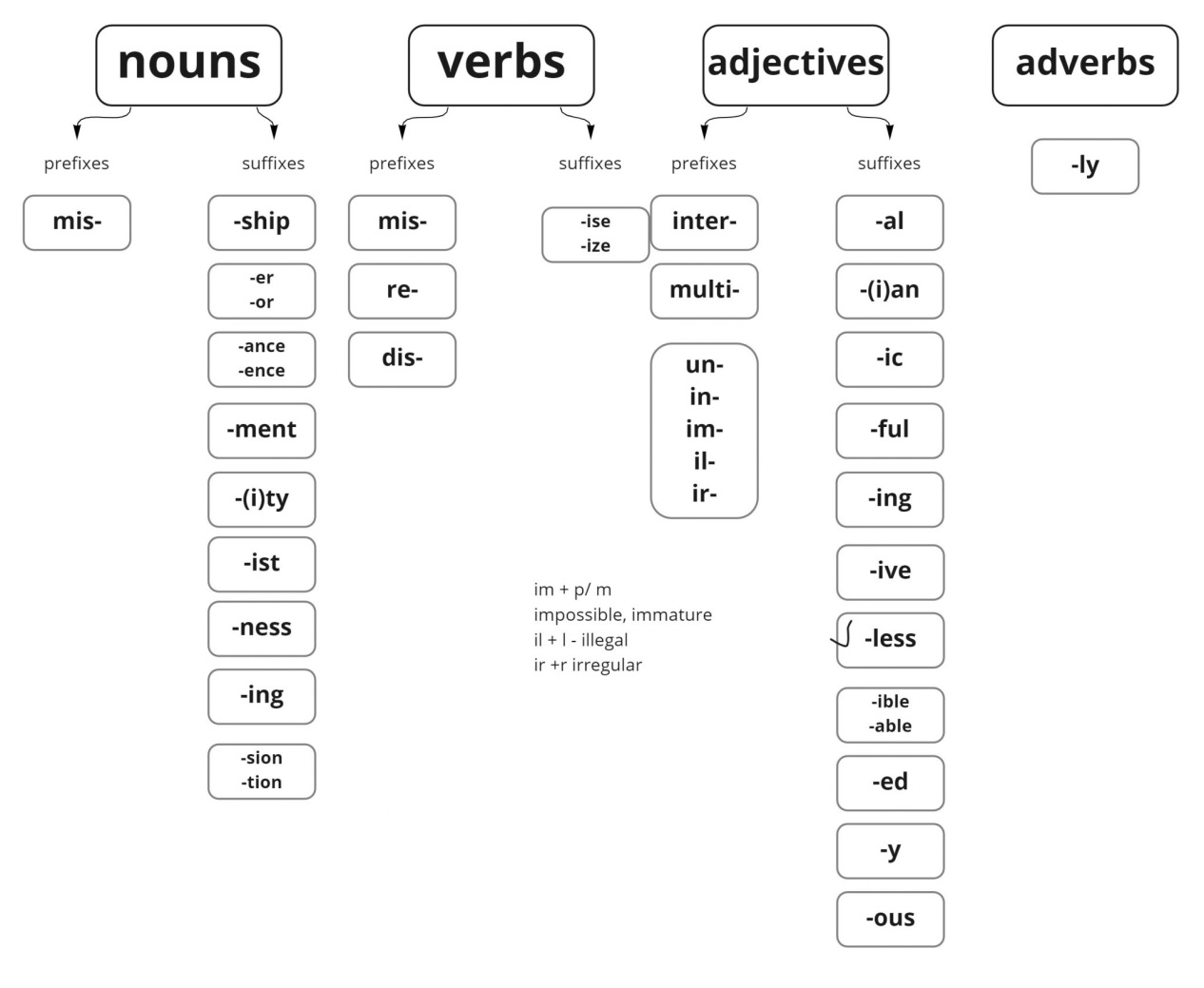 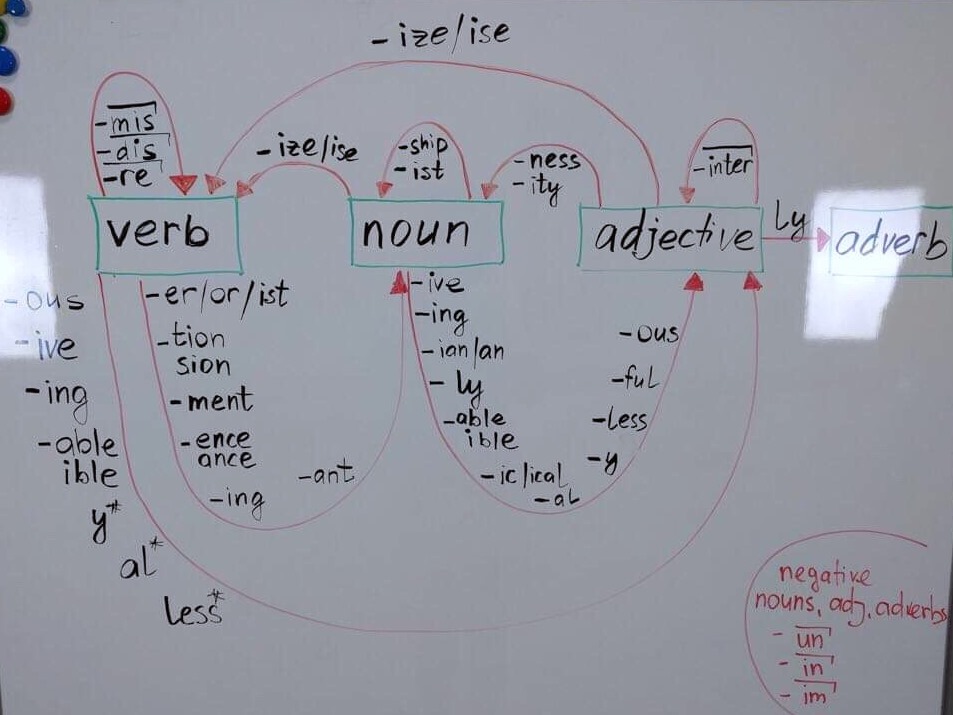 Приложение 3 (с ответами)СуществительноеВ самом начале предложения перед сказуемым (RUDENESS is a sign of bad character. RUDE)После прилагательного (She has a very pleasant PERSONALITY. PERSONAL)После существительного в притяжательном падеже (This is everyone’s RESPONSIBILITY. RESPONSIBLE)После артикля (I love autumn because of the RICHNESS of its colour. RICH).После предлога (People complain about the lack of CREATION. CREATIVE)После местоимения (I love her BEAUTY. BEAUTIFUL)После числительного (There were more than 1000 COMPETITORS. COMPETE)Если образовываете существительное, важно объяснить себе,  в единственном или множественном числе оно стоит. Это можно понять по артиклю (неопределенный артикль “а” будет перед существительным в единственном числе), форме глагола (отсутствие или наличие окончания -(e)s в настоящем времени) и местоимениям (this, that будут указывать на единственное число, these, those, some – на множественное).ГлаголПосле существительного в роли подлежащего (Travel BROADENS the mind. BROAD)В начале повелительного  предложения (Let’s SUMMARIZE and make a conclusion. SUMMARY)После  вспомогательного  глагола (We will REALIZE all your dreams. REAL)После частицы to (We are going to FULFILL it.  FULFILLMENT)ПрилагательноеПеред существительным и обычно после артикля (It was a DIFFICULT road. DIFFICULTY), после другого прилагательного (My brother likes wearing big BAGGY  trousers. BAG) или после предлога (Everything is ready for PRESIDENTIAL elections. PRESIDENT)Как составное именное сказуемое после глагола-связки быть (It was absolutely TASTY. TASTE) или после другого глагола (The food looks TASTY. TASTE)НаречиеПосле глагола (We arrived SAFELY on the shore. SAFE)В начале предложения как вводное слово (OBVIOUSLY, we were lost. OBVIOUS)Перед прилагательным (He was ABSOLUTELY right. ABSOLUTE)Приложение 4Суффиксы существительныхСуффиксы существительныхСуффиксы существительныхСуффиксы существительныхЧасть речи, от которой образуется словоСуффиксы Значение Пример Глагол -er,-or1) профессия, род деятельностиActor –актёр от  to act – действовать, Baker - пекарь от to bake - печьСуществительное-an, -ian1) национальность;2) профессияAmerican американец,librarian библиотекарьСуществительное-ist1) принадлежность к какому-либо течению;2) профессияcommunist коммунист;socialist социалистartist художникГлагол-ingдействие в процессеboiling кипячениеreading чтениеПрилагательное-nessсвойство, качество, состояниеwhiteness белизнаwildness дикостьПрилагательное -ty, -ity, -etyотвлеченные существительные, отражающие состояние, положение, качество или свойствоactivity деятельностьvariety – разнообразие penalty – наказание, взыскание                          Глагол, существительноеСуществительное -age1.состояние, результат действия и конкретные предметы2.содержание чего-либо (единиц измерения)storage – склад от  store - запасcarriage – экипаж, карета  от to carry - нести percentage процентное содержаниеГлагол-mentобозначают действие или его результат, а также состояниеtreatment лечениеamazement – изумлениеГлагол, прилагательное-ance, -enceотвлеченные существительные с признаками состояния, качества, действияassistance- помощь от to   assist- помогатьprudence –рассудительность от prudent  - рассудительный           Прилагательное, существительное-domотвлеченные существительные, указывающие на состояние или положение, пределы распространения чего-либо (власти, учения)freedom –свобода от free- свободныйKingdom – королевство от king - корольГлагол-ion, -tion, -sion,-ssionдействие или его результат, состояние, качествоaction – действие exhaustion – истощение admission – признание Глагол-ureотвлеченные существительные с признаками состояния, качества, действияpressure давлениеСуществительное, прилагательное-hoodсостояние, положение, общности, качестваchildhood- детство от child - ребёнокbrotherhood – братство от brother- братfalsehood- лживость от false - лживыйСуществительное-shipсвойство и состояние, должность, профессия, положение общности людейfriendship – дружба от friend- другpartnership- партнёрство от partner  Существительное, прилагательное, глагол.-ery, -ryхарактерные свойства, рода занятий, общественного положения, а также места производства, хранения или проживанияbravery – смелость от brave- смелый, храбрыйfoolery – глупость от  fool -глупецforestry- лесничество от forest- лесПреобразование слов мужского рода в женский-ess женский род, таких слов не так много.actress – актриса от  actor – актёрpoetess – поэтесса от poet - поэт  waitress – официантка от waiter -официантgiantess  -гигантша от giant - гигант  Существительное-ismкакое-либо течение(например, политическое)communism коммунизмПрилагательное-nessкачество и состояниеgoodness - доброта, великодушие                   blackness - чернота                 carefulness -осторожность                Прилагательное-tudeсвойство или качествоgratitude  - благодарность от                    grateful- благодарныйmultitude –множество от приставки                     multi- много Аффиксы прилагательныхАффиксы прилагательныхАффиксы прилагательныхАффиксы прилагательныхЧасть речи, от которой образуется словоПрефиксыЗначение Пример Прилагательноеin-, il-, ir-,  im-Отрицательное значение приобретает смысл  слова, противоположное тому, что заложен в основеincapable – неспособныйimpossible -невозможныйimmature - незрелыйirregular - неправильныйillegal -незаконныйПрилагательноеun-Отрицательное значениеuntrue - неверныйuncountable - неисчисляемыйПрилагательноеanti-Создаются слова с противоположным значениемantiwar - антивоенныйanti-American - антиамериканскийПрилагательноеante-Нечто предшествующее во времени и пространстве, соответствует приставке доante-bellum - довоенныйantecedent – предшествующий, предыдущийПрилагательноеSub -Значение ниже. Соответствует приставке под.subordinate - подчинённыйsubsoil - подпочвенныйЧасть речи, от которой образуется словоСуффиксыЗначение Пример Глагол, -ableпризнак основы (такие прилагательные часто переводятся причастиями)eatable - съедобныйcomfortable- удобныйsuitable - подходящийГлагол, прилагательное-ibleкачествоvisible -видимыйdestructible- разрушительныйСуществительное -alкачество, свойство, состояниеracial -расовыйnational – национальныйintellectual - интеллектуальныйСуществительное (материал)-enкачество, свойство.golden -золотойwooden -деревянныйleaden - свинцовыйСуществительные (географические названия, имена собственные, технические термины)-ian ,-an качество, свойство.African - африканскийreptilian- относящийся к рептилиям Mephistophelean - мефистофельскийГлагол-ant, -entкачество или состояниеobservant - наблюдательный                                       excellent – отличныйГлагол-ary, -oryСлужат для образования литературно-книжной лексикиobligatory -обязательныйСуществительное-eseПризнаки национальности, места обитания. Могут употребляться как существительныеChinese- китайскийMilanese- миланскийViennese –венскийСуществительное-fulПризнак присущего основе качестваcheerful – бодрый, весёлыйcareful – осторожный, внимательныйСуществительное-icПреимущественно признак книжной лексикиdramatic -драматическийatomic – атомныйСуществительное, прилагательное-ish1) Неодобрительный оттенок2) принадлежность кнациональностиfoolish – глуповатый, глупый                childish -детскийPolish польскийСуществительное-lessОтрицание основы признакаchildless - бездетныйhomeless- бездомныйharmless - безвредныйСуществительное-ious, -ousКачество, заложенное в основеdangerous – опасный                mountainous – горный. гористыйreligious - религиозныйСуществительное, глагол-yКачество, заложенное в основеsunny -солнечныйicy - ледянойsmoky - дымныйСуществительное-wardНаправление движения или местоположенияbackward – обратный, отсталыйforward –передний, передовойeastward – ведущий на востокСуществительное-likeсходствоbirdlike птицеподобныйСуществительное-ernпринадлежность к одной из сторон светаnorthern северныйСуществительное-ateКачество, свойствоfortunate удачныйСуществительное-edКачество, свойствоcold-blooded хладнокровныйГлагол-iveКачество, свойствоactive- активныйСуществительное-lyКачество, свойствоfriendly дружелюбныйГлагол-iteКачество, свойствоfavourite любимыйСуществительное-icalналичие признака, свойств и качеств, выраженных основойgeological геологическийАффиксы глаголовАффиксы глаголовАффиксы глаголовАффиксы глаголовЧасть речи, от которой образуется словоПрефиксы Значение Пример Глагол re-Повторное действиеto rewrite -переписатьto rebuild - перестроитьto reuse – повторно использоватьto remake - переделатьГлаголdis-, mis-Отрицательное значениеto distrust – не доверятьto disconnect - разъединятьto disappear -исчезатьto misunderstand- не пониматьto mispronounce – неверно произноситьГлаголun-Отрицательное значениеto untie- развязыватьto uncover - раскрыватьГлагол-ingдействие в процессеboiling кипячениеreading чтениеЧасть речи, от которой образуется словоСуффиксыЗначение Пример Существительное-izeделать(ся) таким, как на то указывает основаsummarize суммироватьПрилагательное-enделать(ся) таким, как на то указывает основаharden делать(ся) твердымСуществительное-ify, -fyпревращать в, делать то, на что указывает основаgasify превращать(ся) в газ;electrify электризоватьСуществительное-ateподвергать воздействию, превращать в то, на что указывает основаvaccinate делать прививку;granulate гранулироватьПрилагательное, существительное-erwhisper шептатьПрилагательное, существительное-ishestablish устанавливатьСуффиксы наречий и числительныхСуффиксы наречий и числительныхСуффиксы наречий и числительныхСуффиксы наречий и числительныхЧасть речи, от которой образуется словоСуффиксынаречийЗначение Пример Прилагательное-lyтаким образом, способомentirely всецело-ward(s)направление движенияbackwards назад-wiseв таком направлении, таким способомclockwise по часовой стрелкеЧасть речи, от которой образуется словоСуффиксычислительныхЗначение Пример Числительное-teenколичественное числительное от 13 до 19fifteen пятнадцатьЧислительное-tyдесяткиseventy семьдесятЧислительное-thпорядковое числительноеfourthчетвертый